Сумська міська радаVІІІ СКЛИКАННЯ XII СЕСІЯРІШЕННЯвід  27 жовтня 2021 року № 2168-МРм. СумиРозглянувши звернення громадян, надані документи, відповідно до статті 12, частини п’ятої статті 116, частини сьомої статті 118 Земельного кодексу України, статті 50 Закону України «Про землеустрій», частини четвертої статті 15 Закону України «Про доступ до публічної інформації», враховуючи протокол засідання постійної комісії з питань архітектури, містобудування, регулювання земельних відносин, природокористування та екології Сумської міської ради від  16.09.2021 № 34, керуючись пунктом 34 частини першої статті 26 Закону України «Про місцеве самоврядування в Україні», Сумська міська рада ВИРІШИЛА:Відмовити громадянам (згідно з додатком) в наданні дозволу на розроблення проектів землеустрою щодо відведення земельних ділянок у власність для будівництва і обслуговування жилого будинку, господарських будівель і споруд у зв’язку з невідповідністю місця розташування об’єктів вимогам нормативно-правових актів, а саме: зазначені у додатку земельні ділянки передані у приватну власність громадян, що посвідчено  державними актами на право приватної власності на землю.Сумський міський голова                                                  Олександр ЛИСЕНКОВиконавець: Клименко ЮрійДодаток до рішення Сумської міської ради «Про відмову громадянам в наданні дозволу на розроблення проектів землеустрою щодо відведення земельних ділянок у власність»від 27 жовтня 2021 року № 2168-МРСПИСОКгромадян, яким відмовляється в наданні дозволу на розроблення проектів землеустрою щодо відведення земельних ділянок у власність для будівництва і обслуговування жилого будинку, господарських будівель і споруд Сумський міський голова                                                                                                                                         Олександр ЛИСЕНКОВиконавець: Клименко Юрій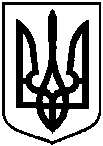 Про відмову громадянам                    Лощенову П.С., Гончарову І.В., Свиридову В.О., Руденку Д.О.,                 Біляєву О.В. в наданні дозволу на розроблення проектів землеустрою щодо відведення земельних ділянок у власність      № з/пПрізвище, ім’я, по батькові, реєстраційний номер облікової картки платника податків або серія та номер паспортуАдреса земельної ділянкиОрієнтовна площа земельної ділянки,гаУмовинадання123451.Лощенов Петро СергійовичСумський район, с. Верхнє Піщане,                 вул. Заводська, 300,1500власність2.Гончаров Ілля Вікторович,м. Суми, просп. Козацький, 600,1000власність3.Гончаров Ілля Вікторовичм. Суми, вул. Грушевського, 240,1000власність4.Свиридов Владислав ОлександровичСумський район, с. Велика Чернеччина,   № 240,3500власність5.Руденко Дмитро ОлександровичСумський район, с. Велика Чернеччина, вул. Л. Українки, № 50,1500власність6.Руденко Дмитро Олександровичм. Суми, вул. Кожедуба, 200,1000власність7.Біляєв Олександр ВолодимировичСумський район, с. Велика Чернеччина, вул. Котовського, № 250,2500власність